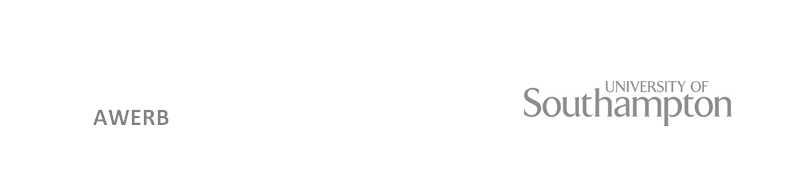 This is to confirm that the Project Licence application Necrotising Enterocolitis (PA813F125) for Mr Nigel Hall, has been reviewed and approved by the local Animal Welfare and Ethical Review Body at the University of Southampton and that ethical and welfare issues raised have been addressed. The ethical approval reference number is 201720.Kind regards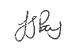 Jenny Parks Biomedical Research Facilities Standards ManagerUniversity of SouthamptonFaculty of MedicineSouthampton General HospitalTremona RoadSouthamptonSO16 6YDJ.S.Parks@soton.ac.uk0238120440027/10/2017To whom it may concern,  	